                                                                 Учитель ОБЖ и руководитель                                                                      отряда ЮНАРМИЯ   МБОУ СОШ № 5                                                                           г. Одинцово Московской области                                                                               Тимофеева Ольга Ивановна                                Юнармия через уроки ОБЖ      Военно – патриотическое  молодежного движения "Юнармия" рекомендована от главы государства Владимира Путина.  Сразу эту идею подхватил  министр обороны Сергей Шойгу.  Так по Президентскому указу в 2015 году было организовано движение ЮНАРМИЯ, а в 2016 года  ЮНАРМИЯ  начала свою работу с начала учебного года. Цель движения – это возрождение добрых традиций молодежной организации.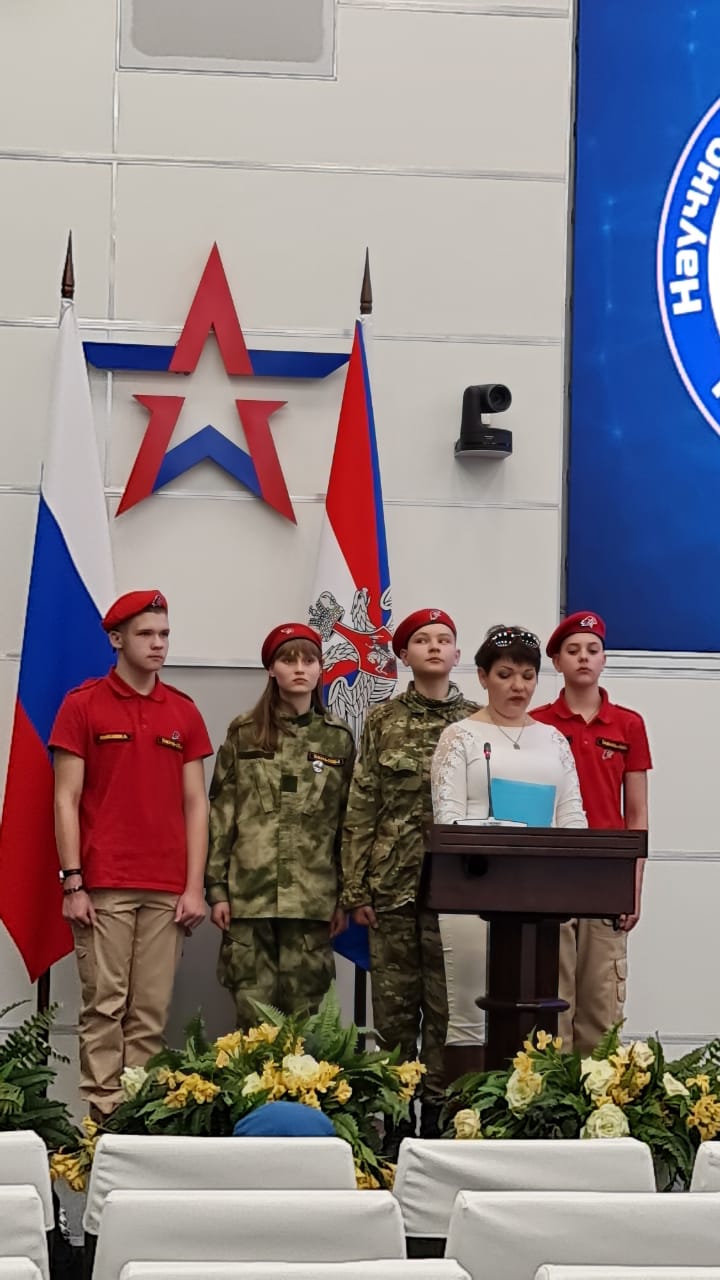 Парк Патриот фестиваль «Миротворцы России», Кайцукова Т.Г.         В основном в школах занимаются юнармейцами на добровольных началах в основном на учителей ОБЖ и истории.  Так на базе моей школы МБОУ СОШ № 5 г. Одинцово по заказу родителей был сформирован  из седьмых классов один юнармейский класс-отряд. Наш юнармейский отряд «Таманец» подчиняется районному и региональному штабов, которые в свою очередь напрямую подчинены Министерству обороны РФ.              На родительском собрании, где являюсь классным руководителям,  рассказала родителям, чем будут заниматься юнармейцы, об Уставе юнармейцев, о льготах при поступлении в ВУЗы и выбор войск, о физической подготовке ребят, о здоровом образе жизни, об экскурсиях и участие в военно-патриотических соревнованиях, Вахтах Памяти, участие в Параде.	Несмотря на то, что основная задача движения – это начальная военная подготовка.  Ребята из курса «Военная история России» получают знания об истории России, ее полководцах, героев, выдающихся ученых.  На уроках ОБЖ  и внеклассных курсах изучаем: бессмертный подвиг защитников Отечества  на примерах Великой Отечественной войны, воинах-интернационалистах, истории огнестрельного оружия, история военных традиций, медицинская помощь,  знания о здоровом образе жизни, о чрезвычайных ситуациях природного и техногенного характера, терроризм и безопасность человека, строевая подготовка и др. Так на базе Кубинка -10  проходят обучения строевой подготовки и и тактической подготовки.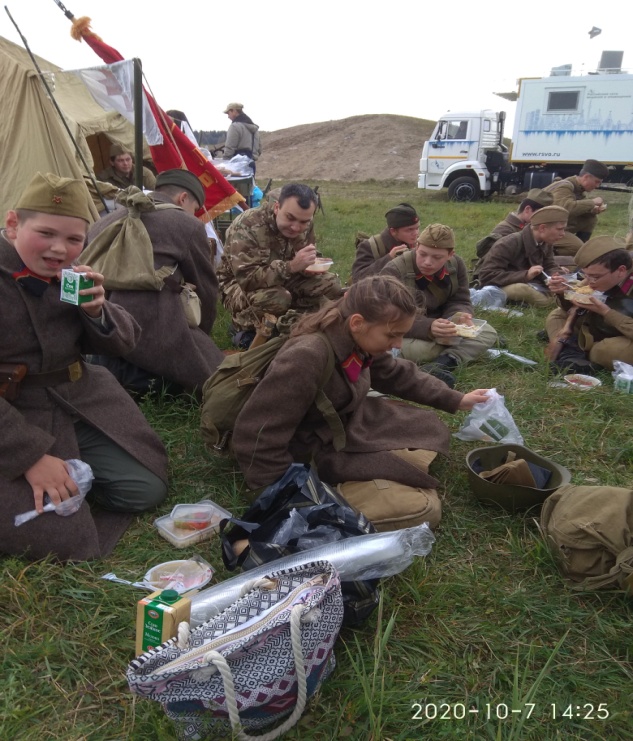 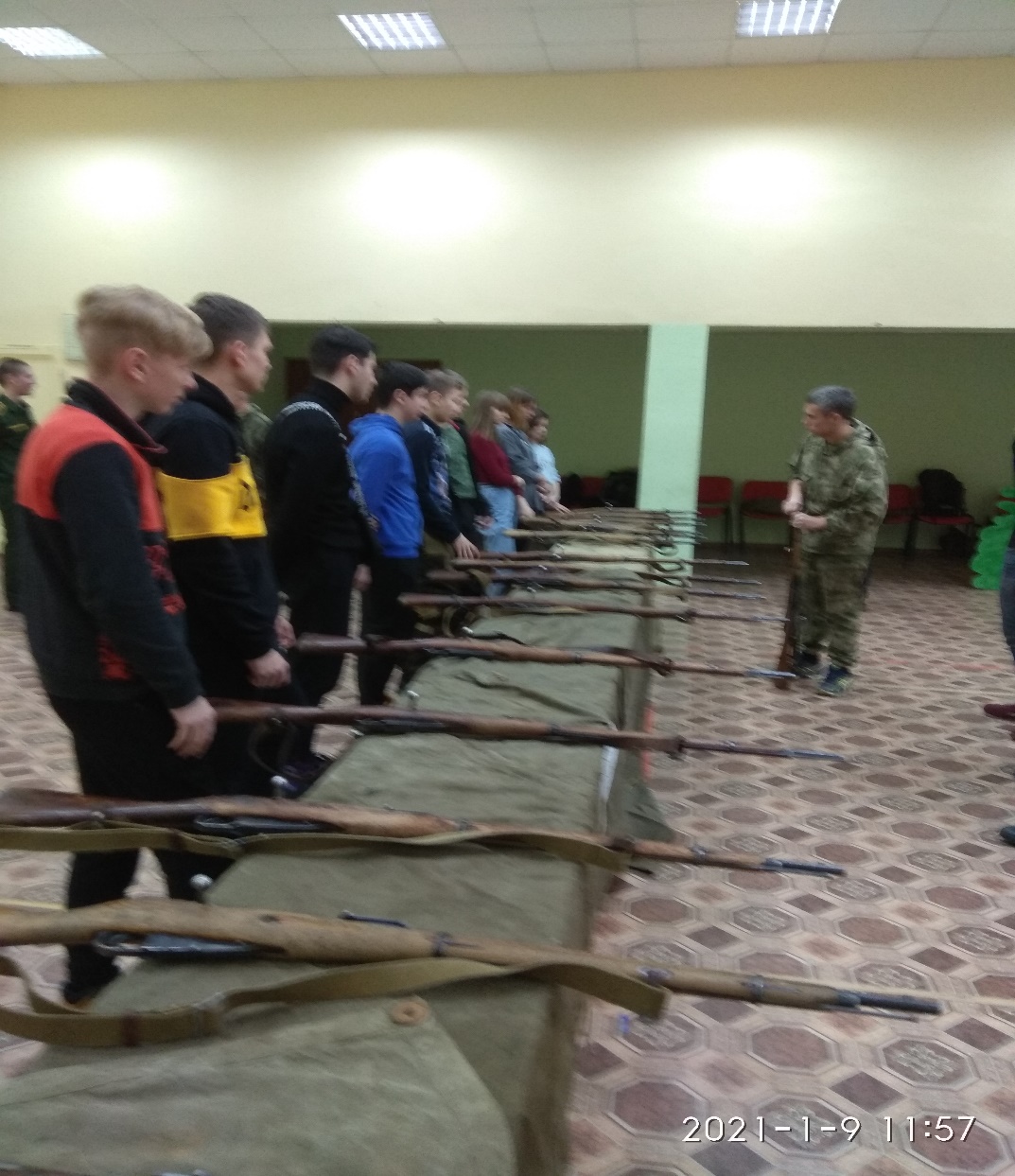 Участники   реконструкции «Подольские                  Будни. База Кубинка-10курсанты»Основными показателями результативности отряда являются активное участие юнармейцев в олимпиадах ОБЖ, научно-практических конференциях в секциях ОБЖ, участие реконструкциях, митингах, военно-патриотических соревновательных мероприятиях Вахтах Памяти, военно-показательные строевые выступления, которые позволяют им продемонстрировать свои знания, умения и навыки. Неоценимую помощь оказывают наши родители и педагоги, которые все выходные дни помогают проводить мероприятия, вместе с детьми проводят все свободное время тренировок. Это Кайцукова Татьяна Геннадьевна, Ткачук Елена Викторовна, Топало Игорь Валентинович, Дмитрий  Замашкин Дмитрий Алексеевич и учителя-предметники. Неоценимую помощь оказывает директор Одинцовской МБОУ СОШ №5 Мезенцева Марина Анатольевна, участвующая в Марше Победы г.Смоленска.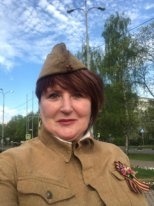                          Директор МБОУ Одинцовской СОШ № 5 Мезенцева Марина Анатольевна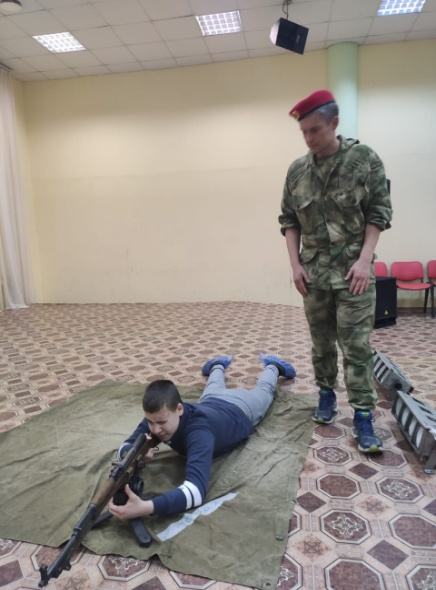 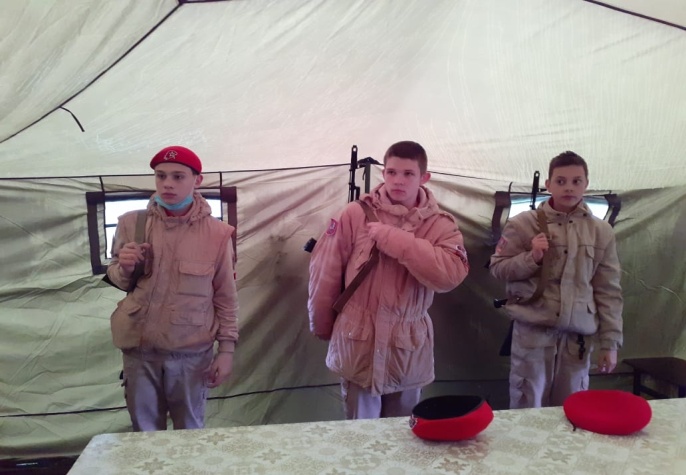 Выполнение норматива по стрельбе.            Перед соревнованиями в парке Патриот                                                                                   Московской области          Результаты испытаний позволяют оценить степень усвоения  юнармейцами нормативов. Контрольные испытания ребят проводятся в форме выполнения нормативов  военно-спортивное соревнования: огневая подготовка, строевая подготовка, общефизическая подготовка, военно-спортивные смотры «Девушки в погонах», «Гренадеры России»,  « Прорыв», реконструкциях, конкурсов и викторин, проходящих в Парке Патриот Московской  области. Результаты,  полученные каждым юнармейцем,  где систематизируются в форме рейтинга и являются критерием при поощрении в конце ученого года. 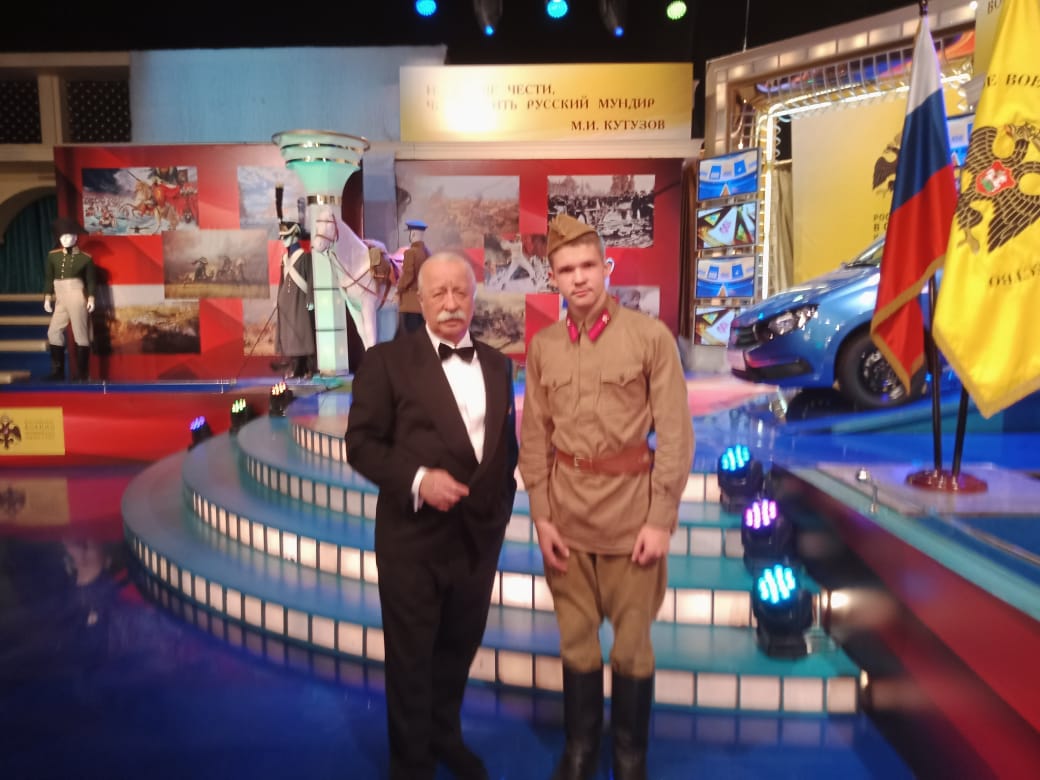 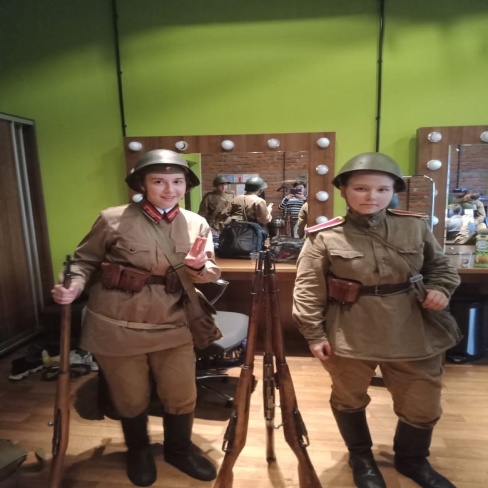         Участие в программе «Поле Чудес»             Перед выступлением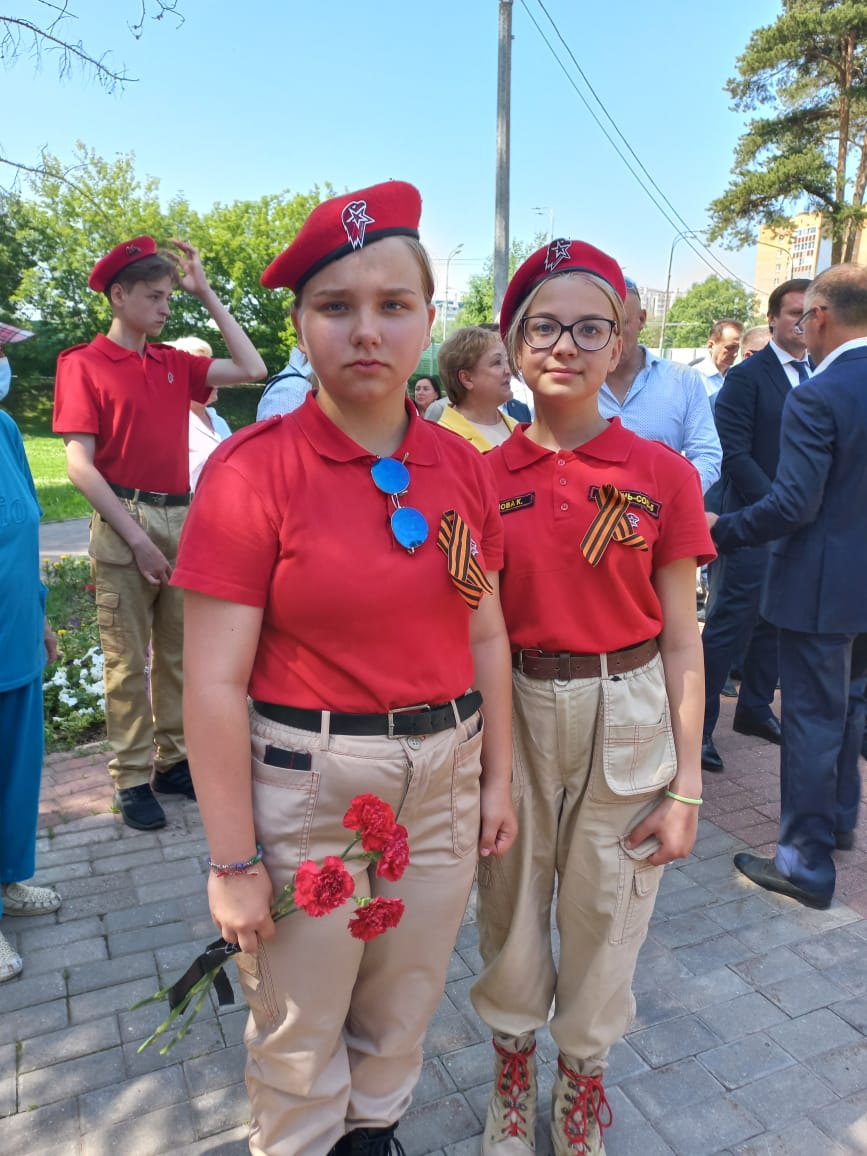 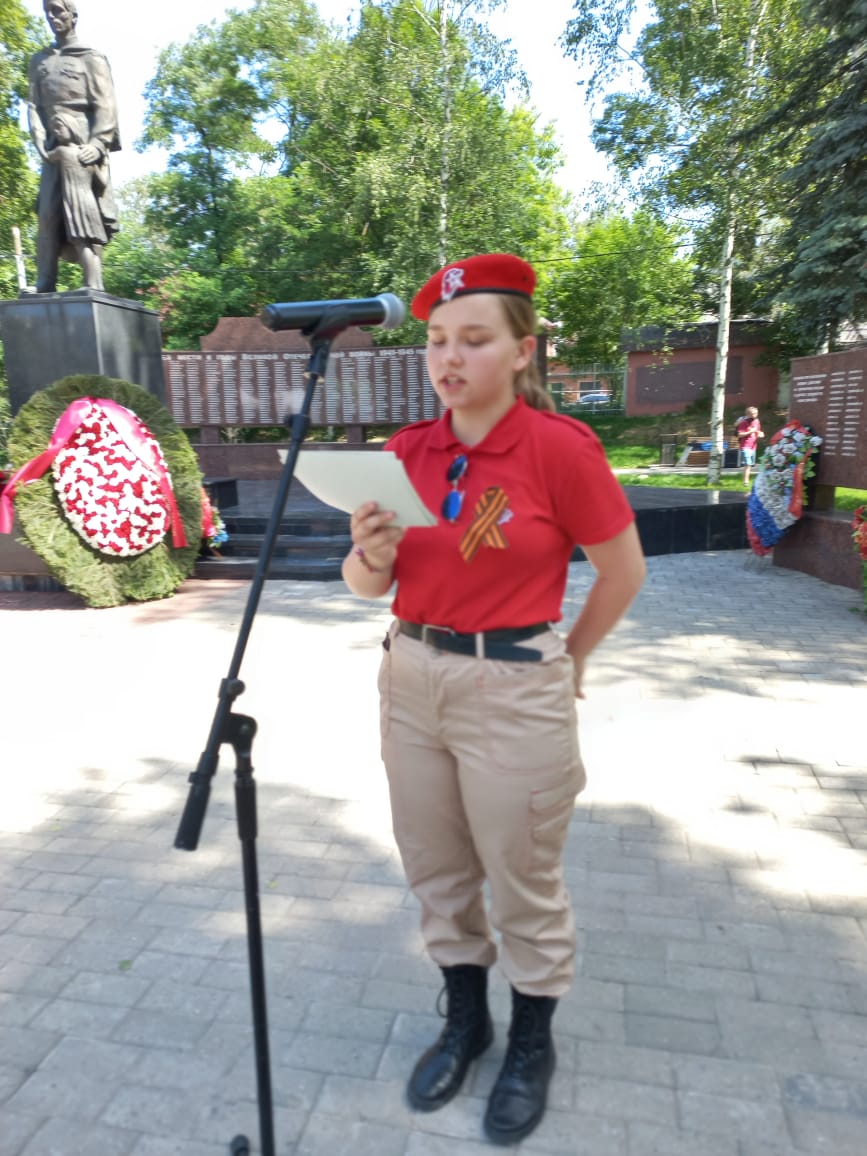                                     У Вечного огня г. Одинцово 9 мая 2021г                         	Таким образом, патриотическое воспитание юнармейцев начинается с верной дружбы и чувства товарищества. Не только педагоги, но и родители должны растить чувство патриотизма к своей Родине. В сферах массовой информации надо больше говорить не о негативе армии, а поднимать ее, гордиться ей. Ведь столько героев она дала! проводить мероприятия по уважению  к старшему поколению. Надо работать с каждой семьей. Если установить «древо» семьи, то в каждой семье были погибшие в годы Великой отечественной войны.  Ведь каждый человек – это личность.  Сердечная теплота и понимание друг друга  помогают любить свою Родину, ценить ее, а не ругать, служить ей верностью и сердцем.  